Муниципальное автономное общеобразовательное учреждение«Прииртышская средняя общеобразовательная школа»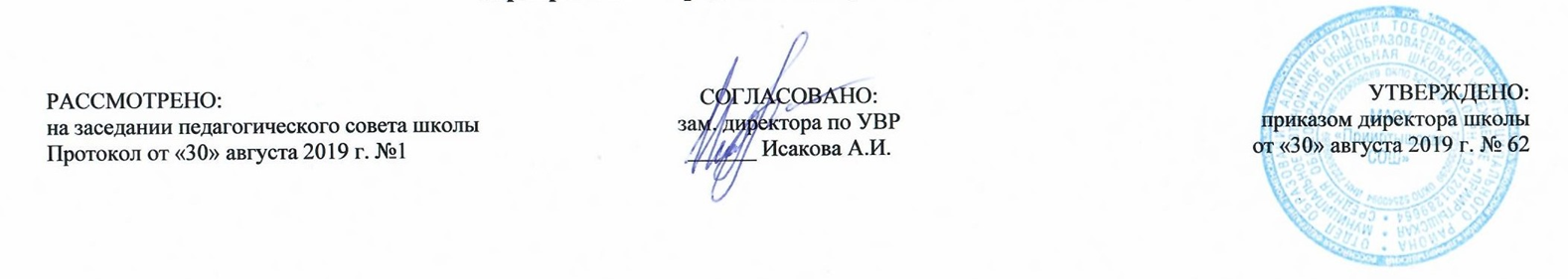 РАБОЧАЯ ПРОГРАММАпо литературедля 5 классана 2019-2020 учебный годПланирование составлено в соответствиис ФГОС ОООСоставитель программы:учитель русского языка и литературы Кивит Светлана Павловнап. Прииртышский,  2019 годПланируемые результаты освоения учебного предмета «Литература»1) осознание значимости чтения и изучения литературы для своего дальнейшего развития; формирование потребности в систематическом чтении как средстве познания мира и себя в этом мире, гармонизации отношений человека и общества, многоаспектного диалога;2) понимание литературы как одной из основных национально-культурных ценностей народа, как особого способа познания жизни;3) обеспечение культурной самоидентификации, осознание коммуникативно-эстетических возможностей русского языка на основе изучения выдающихся произведений российской и мировой культуры;4) воспитание квалифицированного читателя со сформированным эстетическим вкусом, способного аргументировать свое мнение и оформлять его словесно в устных и письменных высказываниях разных жанров, создавать развернутые высказывания аналитического и интерпретирующего характера, участвовать в обсуждении прочитанного, сознательно планировать свое досуговое чтение;5) развитие способности понимать литературные художественные произведения, отражающие разные этнокультурные традиции;6) овладение процедурами смыслового и эстетического анализа текста на основе понимания принципиальных отличий литературного художественного текста от научного, делового, публицистического и т.п., формирование умений воспринимать, анализировать, критически оценивать и интерпретировать прочитанное, осознавать художественную картину жизни, отраженную в литературном произведении, на уровне не только эмоционального восприятия, но и интеллектуального осмысления.Ученик научится:определять тему и основную мысль произведения (5–6 кл.);владеть различными видами пересказа (5–6 кл.), пересказывать сюжет; выявлять особенности композиции, основной конфликт, вычленять фабулу (6–7 кл.);характеризовать героев-персонажей, давать их сравнительные характеристики (5–6 кл.); оценивать систему персонажей (6–7 кл.);находить основные изобразительно-выразительные средства, характерные для творческой манеры писателя, определять их художественные функции (5–7 кл.); выявлять особенности языка и стиля писателя (7–9 кл.);определять родо-жанровую специфику художественного произведения (5–9 кл.); объяснять свое понимание нравственно-философской, социально-исторической и эстетической проблематики произведений (7–9 кл.);выделять в произведениях элементы художественной формы и обнаруживать связи между ними (5–7 кл.), постепенно переходя к анализу текста; анализировать литературные произведения разных жанров (8–9 кл.);выявлять и осмыслять формы авторской оценки героев, событий, характер авторских взаимоотношений с «читателем» как адресатом произведения (в каждом классе – на своем уровне); пользоваться основными теоретико-литературными терминами и понятиями (в каждом классе – умение пользоваться терминами, изученными в этом и предыдущих классах) как инструментом анализа и интерпретации художественного текста;представлять развернутый устный или письменный ответ на поставленные вопросы (в каждом классе – на своем уровне); вести учебные дискуссии (7–9 кл.);собирать материал и обрабатывать информацию, необходимую для составления плана, тезисного плана, конспекта, доклада, написания аннотации, сочинения, эссе, литературно-творческой работы, создания проекта на заранее объявленную или самостоятельно/под руководством учителя выбранную литературную или публицистическую тему, для организации дискуссии  (в каждом классе – на своем уровне);выражать личное отношение к художественному произведению, аргументировать свою точку зрения (в каждом классе – на своем уровне);выразительно читать с листа и наизусть произведения/фрагменты произведений художественной литературы, передавая личное отношение к произведению (5-9 класс); ориентироваться в информационном образовательном пространстве: работать с энциклопедиями, словарями, справочниками, специальной литературой (5–9 кл.); пользоваться каталогами библиотек, библиографическими указателями, системой поиска в Интернете (5–9 кл.) (в каждом классе – на своем уровне);осознавать значимость чтения и изучения литературы для своего дальнейшего развития; формировать потребности в систематическом чтении как средстве познания мира и себя в этом мире, гармонизации отношений человека и общества, многоаспектного диалога;понимать литературу как одну из основных национально-культурных ценностей народа, как особого способа познания жизни;осознавать коммуникативно-эстетические возможности родного языка на основе изучения выдающихся произведений российской культуры, культуры своего народа, мировой культуры;воспитать квалифицированного читателя со сформированным эстетическим вкусом, способного аргументировать свое мнение и оформлять его словесно в устных и письменных высказываниях разных жанров, создавать развернутые высказывания аналитического и интерпретирующего характера, участвовать в обсуждении прочитанного, сознательно планировать свое досуговое чтение;развивать способности понимать литературные художественные произведения, отражающие разные этнокультурные традиции;владеть процедурами смыслового и эстетического анализа текста на основе понимания принципиальных отличий литературного художественного текста от научного, делового, публицистического и т.п., формировать умения воспринимать, анализировать, критически оценивать и интерпретировать прочитанное, осознавать художественную картину жизни, отраженную в литературном произведении, на уровне не только эмоционального восприятия, но и интеллектуального осмысления.владеть навыками самоанализа и самооценки на основе наблюдений за собственной речью;владеть умением представлять тексты в виде тезисов, конспектов, аннотаций, рефератов, сочинений различных жанров;знать содержание произведений русской, родной и мировой классической литературы, их историко-культурного и нравственно-ценностного влияния на формирование национальной и мировой;формировать представления об изобразительно-выразительных возможностях русского, родного (нерусского) языка;формировать умения учитывать исторический, историко-культурный контекст и контекст творчества писателя в процессе анализа художественного произведения;выявлять в художественных текстах образы, темы и проблемы и выражать свое отношение к ним в развернутых аргументированных устных и письменных высказываниях;владеть навыками анализа художественных произведений с учетом их жанрово-родовой специфики; осознание художественной картины жизни, созданной в литературном произведении, в единстве эмоционального личностного восприятия и интеллектуального понимания.Ученик получит возможность научиться:Устное народное творчество:• сравнивать сказки, принадлежащие разным народам,видеть в них воплощение нравственного идеала конкретного народа (находить общее и различное с идеалом русскогои своего народов);• рассказывать о самостоятельно прочитанной сказке,былине, обосновывая свой выбор;• сочинять сказку (в том числе и по пословице), былинуи/или придумывать сюжетные линии;• сравнивая произведения героического эпоса разных народов (былину и сагу, былину и сказание), определять чертынационального характера;• выбирать произведения устного народного творчестваразных народов для самостоятельного чтения, руководствуясь конкретными целевыми установками;• устанавливать связи между фольклорными произведениями разных народов на уровне тематики, проблематики,образов (по принципу сходства и различия).Древнерусская литература. Русская литература XVIII в.Русская литература XIX—XX вв. Литература народов России. Зарубежная литература:• выбирать путь анализа произведения, адекватныйжанрово-родовой природе художественного текста;• дифференцировать элементы поэтики художественного текста, видеть их художественную и смысловую функцию;• сопоставлять «чужие» тексты интерпретирующегохарактера, аргументированно оценивать их;• оценивать интерпретацию художественного текста,созданную средствами других искусств;• создавать собственную интерпретацию изученноготекста средствами других искусств;• сопоставлять произведения русской и мировой литературы самостоятельно (или под руководством учителя),определяя линии сопоставления, выбирая аспект для сопоставительного анализа;• вести самостоятельную проектно-исследовательскуюдеятельность и оформлять её результаты в разных форматах (работа исследовательского характера, реферат, проект)Основное содержание тем предмета «Литература»Введение (1 час).Книга – твой друг. Книга и ее роль в духовной жизни человека и общества (родина, край, искусство, нравственная память). Литература как искусство слова. Писатель – книга – читатель. Книга художественная и учебная.Особенности работы с учебной хрестоматией (сведения о писателях, художественные произведения, вопросы и задания, статьи, справочный аппарат, иллюстрации и т. д.).Из мифологии (3 часа).Рассказ о мифе и мифологии. Миф – своеобразная форма мироощущения древнего человека, стремление к познанию мира. Миф как явление эстетическое. Основные категории мифов. Возникновение мифов. Мифологические герои и персонажи.Античный миф: происхождение мира и богов: «Рождение Зевса», «Олимп». Представления древних греков о сотворении Вселенной, богов и героев. Гомер. «Одиссея» («Одиссей на острове циклопов. Полифем»). Рассказ о Гомере. Сюжет мифа. Образы Одиссея и Полифема.Теория литературы: миф, легенда, предание; мифологический сюжет; мифологический герой; мифологический персонаж.Развитие речи: подбор ключевых слов и словосочетаний, различные виды пересказа, словесное рисование, выборочное чтение отдельных эпизодов и их пересказ.Из устного народного творчества (9 часов).Истоки устного народного творчества, его основные виды.Сказки. Волшебная сказка: «Царевна-лягушка». Сюжет в волшебной сказке: зачин, важное событие, преодоление препятствий, поединок со злой силой, победа, возвращение, преодоление препятствий, счастливый финал. Сказочные образы. Нравственная проблематика сказки: добрая и злая сила в сказках. Бытовая сказка: «Чего на свете не бывает». Отличие бытовой сказки от волшебной. Сюжеты и реальная основа бытовых сказок. Своеобразие лексики в сказках. Сказка и миф: сходства и различия. Сказки народов России. «Падчерица».Теория литературы: загадки, пословицы, поговорки (развитие представлений); антитеза, антонимы, иносказание. Сказка. Типы сказок (о животных, волшебные, бытовые). Особенности сказок (присказка, зачин, повтор, концовка, постоянные эпитеты, сравнения и пр.). Сказочный персонаж. Типы сказочных персонажей. Образы животных, образ-пейзаж.Развитие речи: работа со словарями, составление словарной статьи; сказывание сказки; сочинение собственной сказки.Из древнерусской литературы (2часа).Из «Повести временных лет»: «Расселение славян». «Кий, Щек и Хорив», «Дань хазарам».Басни народов мира (7 часов).Эзоп. Краткие сведения о баснописце. Басня «Ворон и Лисица». Раскрытие характеров персонажей в баснях: ум, хитрость, сообразительность, глупость, жадность; элементы дидактизма в басне.Теория литературы: басня, притча, эзопов язык.Развитие речи: выразительное чтение, письменный ответ на вопрос.Русская басняРусские басни. Русские баснописцы XVIII века. Нравственная проблематика басен, злободневность. Пороки, недостатки, ум, глупость, хитрость, невежество, самонадеянность; просвещение и невежество — основные темы басен. Русская басня в XX веке.В.К. Тредиаковский. Краткие сведения о писателе. Басня«Ворон и Лиса».А.П. Сумароков. Краткие сведения о писателе. Басня «Ворона и Лиса».И.А. Крылов. Краткие сведения о писателе. Детство. Отношение к книге. Басни: «Ворона и Лисица», «Демьянова уха», «Волк на псарне», «Свинья под Дубом» и др. по выбору. Тематика басен И.А. Крылова. Сатирическое и нравоучительное в басне. Образный мир басен И.А. Крылова.С.В. Михалков. Басни: «Грибы», «Зеркало». Тематика, проблематика.Теория литературы: басенный сюжет; мораль, аллегория, сравнение, гипербола.Развитие речи: различные типы чтения (в том числе чтение наизусть, конкурс на лучшее чтение, чтение по ролям); инсценирование басни.Из литературы XIX века (38 часов).А.С. ПУШКИН. Краткие сведения о детстве и детских впечатлениях поэта. Пушкин и книга. А.С. Пушкин и няня Арина Родионовна. Стихотворение «Няне». Образы природы в стихотворениях поэта «Зимняя дорога». «Сказка о мертвой царевне и о семи богатырях». «Пушкинская сказка — прямая наследница народной». Гуманистическая направленность пушкинской сказки Герои и персонажи в «Сказке...». Литературная сказка и ее отличия от фольклорной; добро и зло в сказке А.С. Пушкина: чувство благодарности; верность, преданность, зависть, подлость; отношение автора к героям. Поэма «Руслан и Людмила» (отрывок). Сказочные элементы. Богатство выразительных средств.Теория литературы: первое представление о пейзажной лирике; риторическое обращение; фольклорные элементы.Развитие речи: выразительное чтение, в том числе наизусть; письменный ответ на вопрос; рассказ о герое; словесное рисование.М.Ю. ЛЕРМОНТОВ. Краткие сведения о детских годах писателя. Стихотворение «Бородино». История создания стихотворения. Бородинская битва и русский солдат в изображении М.Ю. Лермонтова. Художественное богатство стихотворения. История и литература; любовь к родине, верность долгу.Теория литературы: эпитет, сравнение, метафора (развитие представлений о тропах); звукопись.Развитие речи: выразительное чтение наизусть, письменный ответ на вопрос учителя, творческая работа «На Бородинском поле», составление кадров кинофильма (мультфильма).Н.В. ГОГОЛЬ. Краткие сведения о писателе. Малороссия в жизни и судьбе Н.В. Гоголя. Повесть «Ночь перед Рождеством». Отражение в повести славянских преданий и легенд; образы и события повести. Суеверие, злая сила, зло и добро в повести.Теория литературы: мифологические и фольклорные мотивы в художественном произведении; фантастика; сюжет; художественная деталь, портрет, речевая характеристика.Развитие речи: краткий выборочный пересказ, подбор материала для изложения с творческим заданием, формулировка учащимися вопросов для творческой работы, словесное рисование.И.С. ТУРГЕНЕВ. Детские впечатления И.С. Тургенева. Спасское-Лутовиново в представлениях и творческой биографии писателя. Рассказ «Муму» и стихотворение в прозе «Воробей». Современники о рассказе «Муму». Образы центральные и второстепенные; образ Муму. Тематика и социальная проблематика рассказа. Социальная несправедливость, бесправие, беззаконие, добродетельность, добросердечие, добродушие, доброта, добронравие, гуманность, сострадание в рассказе. И.С. Тургенев о языке в стихотворении и прозе «Русский язык».Теория литературы: рассказ; углубление представления о теме художественного произведения; стихотворение в прозе, эпитет, сравнение (развитие представлений).Развитие речи: краткий выборочный пересказ, сопоставление персонажей, рассказ о герое по плану, письменный отзыв на эпизод, словесное рисование (портрет героя), составление вопросов и заданий для литературной викторины (конкурс), чтение наизусть.Н.А. НЕКРАСОВ. Детские впечатления поэта. Стихотворение «Крестьянские дети». Основная тема и способы ее раскрытия. Отношение автора к персонажам стихотворения. Стихотворение «Тройка».Теория литературы: фольклорные элементы в художественном произведении; строфа; эпитет, сравнение (развитие представлений).Развитие речи: выразительное чтение, рассказ о герое, работа со словарями.Л.Н. ТОЛСТОЙ. Сведения о писателе. Л.Н. Толстой в Ясной Поляне. Яснополянская школа. Рассказ «Кавказский пленник». Творческая история. Тема и основные проблемы: смысл жизни, справедливость; свобода, неволя в повести. Две жизненные позиции (Жилин и Костылин). Любовь как высшая нравственная основа в человеке. Своеобразие сюжета. Речь персонажей и отражение в ней особенностей характера и взгляда на жизнь и судьбу. Теория литературы: рассказ (развитие представлений); портрет; завязка, кульминация, развязка.Развитие речи: различные виды чтения, письменный отзыв на эпизод, рассказ по плану, письменная формулировка вывода, дискуссия.А.П. ЧЕХОВ. Детские и юношеские годы писателя. Семья А.П. Чехова. Врач А.П. Чехов и писатель Антоша Чехонте. Книга в жизни А.П. Чехова. Рассказ «Злоумышленник»: тема; приемы создания характеров и ситуаций; отношение писателя к персонажам. Жанровое своеобразие рассказа.Теория литературы: юмор (юмористическая ситуация), комическая ситуация, ирония; роль детали в создании художественного образа; антитеза, метафора, градация.Развитие речи: чтение по ролям, пересказ юмористического произведения, отзыв об эпизоде, подготовка учащимися вопросов и заданий для экспресс-опроса.Из литературы XX века (29 часов).И.А. БУНИН. Детские годы И.А. Бунина. Семейные традиции и их влияние на формирование личности. Книга в жизни И.А. Бунин Стихотворение «Густой зеленый ельник у дороги...»: тема природы и приемы ее реализации; художественное богатство стих творения; второй план в стихотворении. Рассказ «В деревне: слияние с природой; нравственно-эмоциональное состояние персонажа. Выразительные средства создания образов.Теория литературы: стихотворение-размышление, образ-пейзаж, образы животных (развитие представлений).Развитие речи: пересказ и чтение наизусть, цитатный план, письменный ответ на вопрос.Л.Н. АНДРЕЕВ. Краткие сведения о писателе. Рассказ «Петька на даче»: основная тематика и нравственная проблематика рассказа (тяжелое детство; сострадание, чуткость, доброта). Роль эпизода в создании образа героя; природа в жизни мальчика. Значение финала.Теория литературы: тема, эпизод, финал.Развитие речи: пересказ краткий, выборочный; составление вопросов; письменный ответ на вопрос.А.И. КУПРИН. Краткие сведения о писателе. Рассказ «Золотой петух» Тема, особенности создания образа.литературы: рассказ (расширение и углубление представлений); характеристика персонажа, портрет героя.Развитие речи: пересказ от другого лица, отзыв об эпизоде.А.А. БЛОК. Детские впечатления А. Блока. Книга в жизни юного А. Блока. Блоковские места (Петербург, Шахматово)Стихотворение «Летний вечер»: умение чувствовать красоту природы и сопереживать ей; стихотворение «Полный месяц над лугом...»: образная система, художественное своеобразие стихотворения.Теория литературы: антитеза.Развитие речи: выразительное чтение, рассказ с использованием ключевых слов, альтернативное изложение.С.А. ЕСЕНИН. Детские годы С. Есенина. В есенинском Константинове. Стихотворения: «Ты запой мне ту песню, что прежде...», «Поет зима – аукает... », «Нивы сжаты, рощи голы... » – по выбору. Единство человека и природы. Малая и большая родина.Теория литературы: эпитет, метафора, сравнение, олицетворение (развитие представлений о понятиях).Развитие речи: чтение наизусть, цитатный план.А.П. ПЛАТОНОВ. Краткие биографические сведения о писателе. Рассказ «Никита». Тема рассказа. Мир глазами ребенка (беда и радость; злое и доброе начало в окружающем мире); образ Никиты.Развитие речи: рассказ о писателе, художественный пересказ фрагмента, составление словаря для характеристики предметов и явлений.П.П. БАЖОВ. Краткие сведения о писателе. Сказ «Каменный цветок». Человек труда в сказе П.П. Бажова (труд и мастерство, вдохновение). Приемы создания художественного образа.Теория литературы: сказ, отличие сказа от сказки, герой повествования, афоризм.Развитие речи: пересказ от другого лица, отзыв об эпизоде. Связь с другими искусствами: рисунки учащихся. Н.Н. НОСОВ. Краткие сведения о писателе. Рассказ «Три охотника»: тема, система образов.Развитие речи: пересказ.Е.И. НОСОВ. Краткие сведения о писателе. Рассказ «Как патефон петуха от смерти спас». Добро и доброта. Мир глазами ребенка; юмористическое и лирическое в рассказе. Воспитание чувства милосердия, сострадания, участия, заботы о беззащитном.Теория литературы: юмор (развитие представлений).Развитие речи: пересказ (краткий и от другого лица), письменный ответ на вопрос, инсценированное чтение.Родная природа в произведениях писателей XX векаЧас поэзии «Поэзия и проза XX века о родной природе»:В.Ф. Боков. «Поклон »;Н.М. Рубцов. «В осеннем лесу »;Р. Г. Гамзатов. «Песня соловья »;В.И. Белов. «Весенняя ночь»;В.Г. Ра с п у т и н. «Век живи — век люби» (отрывок).Из зарубежной литературы (13 часов).Д. ДЕФО. Краткие сведения о писателе. Роман «Жизнь, необыкновенные и удивительные приключения Робинзона Крузо» (отрывок). Сюжетные линии, характеристика персонажей (находчивость, смекалка, доброта), характеристика жанра.Теория литературы: притча, приключенческий роман, роман воспитания, путешествие (первичные представления о данных понятиях).Развитие речи: различные виды пересказа, изложение с элементами сочинения. Г.Х.АНДЕСЕН. Краткие сведения о писателе, его детстве. Сказка «Соловей»: внешняя и внутренняя красота, благодарность.Теория литературы: философская сказка (развитие представлений), авторский замысел и способы его характеристики.Развитие речи: различные виды пересказов, письменный отзыв об эпизоде.М. ТВЕН. Краткие сведения о писателе. Автобиография и автобиографические мотивы. Роман «Приключения Тома Сойера» (отрывок): мир детства и мир взрослых.Теория литературы: юмор, приключения как форма детской фантазии.Развитие речи: различные виды чтения и пересказа, письменный отзыв о герое. Ж. РОНИ-СТАРШИЙ. Краткие сведения о писателе. Повесть «Борьба за огонь» (отдельные главы). Гуманистическое изображение древнего человека. Человек и природа, борьба за выживание, эмоциональный мир доисторического человека.Развитие речи: составление плана, письменная и устная характеристика героя.ДЖ. ЛОНДОН. Краткие сведения о писателе. Детские впечатления. «Сказание о Кише» (период раннего взросления в связи с обстоятельствами жизни; добро и зло, благородство, уважение взрослых).Теория литературы: рассказ (развитие представлений). Развитие речи: различные виды пересказов, устный и письменный портрет героя.А. ЛИНДГРЕН. Краткие сведения о писательнице. Роман «Приключения Эмиля из Лённеберги » (отрывок).Тематическое планированиеПриложениеКалендарно-тематический план№п/пРазделы, темыКоличество часов1.Введение1  Книга и ее роль в духовной жизни человека и общества2.Мифология3Античный миф. «Рождение Зевса».Миф «Олимп».«Одиссей на острове циклопов. Полифем».3. Устное народное творчество9 ЗагадкиПословицы и поговоркиОбобщающий урок по теме: «Пословицы и поговорки»Сказки народов России. Сказка «Царевна-Лягушка». «Падчерица»Особенности волшебной сказки.Подготовка к сочинению4.Древнерусская литература2 Из «Повести временных лет». «Расселение славян»«Кий,Щек и Хорив», «Дань хазарам»5.Басни народов мира7Эзоп: «Ворон и Лисица». Жан де Лафонтен: «Лисица и виноград»Русские басни. М.В.Ломоносов «Случились два астронома в пиру…»Басни о Вороне и Лисице В.К.Тредиаковского,А.П.Сумарокова,И.А.КрыловаБасни И.А.Крылова. «Волк на псарне», «Волк и Ягненок», «Свинья под дубом»Русская басня в 20 веке6.Русская литература 19 века 38Краткие сведения об А.С.ПушкинеА.С.Пушкин.Стихотворение «Няня»А.С.Пушкин «Сказка о мертвой царевне и семи богатырях»Черты сходства и различия волшебной и литературной сказкиА.С.Пушкин «Руслан и Людмила»(отрывок)А.С.Пушкин. Стихотворение «Зимняя дорога»Поэзия 19 века о родной природеПоэзия 19 века о родной природеКраткие сведения о М.Ю.Лермонтове.Заочная экскурсия по лермонтовским местамСтихотворение М.Ю.Лермонтова «Бородино».Историческая основа и прототипы героев.Бородинское сражение и его герои в изобразительном искусствеКомпозиция и идейное содержание стихотворения М.Ю.Лермонтова «Бородино»Средства художественной выразительности в стихотворении М.Ю.Лермонтова «Бородино»Н.В.Гоголь.Краткие сведения о писателе.Малороссия в жизни и судьбе Н.В.ГоголяН.В.Гоголь «Ночь перед Рождеством».Фольклорные источники и мотивы.Историческая основа повести.Оксана и кузнец Вакула.Фантастика и реальность в повести Н.В.Гоголя «Ночь перед Рождеством»Детские впечатления И.С.Тургенева.Заочная экскурсия в Спасское-ЛутовиновоИ.С.Тургенев. Рассказ «Муму»Богатырский облик и нравственное превосходство Герасима над барыней и ее челядьюГерасим и Муму.Немой протест героя-символ немоты крепостных крестьянПодготовка к сочинению «Эпизод рассказа,который произвел на меня самое сильное впечатление»Подготовка к сочинению «Эпизод рассказа,который произвел на меня самое сильное впечатление»И.С.Тургенев.Стихотворения в прозе «Два богача», «Воробей», «Русский язык»И.С.Тургенев.Стихотворения в прозе «Два богача», «Воробей», «Русский язык»Н.А.Некрасов.Детские впечатления поэта.Заочная экскурсия в ГрешневоН.А.Некрасов.Особенности композиции стихотворения «Крестьянские дети»Основная тема стихотворения «Крестьянские дети» и способы ее раскрытия.Отношение автора к персонажамН.А.Некрасов.Стихотворение «Тройка»Л.Н.Толстой. Сведения о писателе.Историко-литературная основа рассказа «Кавказский пленник».Заочная экскурсия в Ясную ПолянуОбобщающий урок по русской литературе 19 векаЛ.Н.Толстой. «Кавказский пленник».Жилин и Костылин в пленуДве жизненные позиции в рассказе «Кавказский пленник».Художественная идея рассказаПодготовка к сочинению "Над чем меня заставил задуматься рассказ Л.Н.Толстого "Кавказский пленник"?»Подготовка к сочинению "Над чем меня заставил задуматься рассказ Л.Н.Толстого "Кавказский пленник"?»Детские и юношеские годы А.П.ЧеховаРассказ А.П.Чехова «Пересолил»Рассказ А.П.Чехова "Злоумышленник".Приемы создания характеров и ситуаций.Жанровое своеобразие рассказаПодготовка к сочинению.Юмористический рассказ о случае из жизниПодготовка к сочинению.Юмористический рассказ о случае из жизни7.Литература 20 века 29Краткие сведения об И.А.Бунине.Детские и юношеские годыСтихотворение И.А.Бунина «Густой зеленый ельник у дороги…».Тема природы и приемы ее реализацииИ.А.Бунин.Рассказ «В деревне»И.А.Бунин «Подснежник»Л.Н.Андреев.Краткие сведения о писателеЛ.Н.Андреев «Петька на даче».Мир города в рассказеЛ.Н.Андреев «Петька на даче».Противопоставление мира города и дачи в рассказе.Тематика и нравственная проблематика рассказаА.И.Куприн.Краткие сведения о писателе.Заочная экскурсия в музей А.И.Куприна в НаровчатеРассказ А.И.Куприна «Золотой петух».Тема,особенности создания образаОбучение анализу эпизодаДетские впечатления А.А.Блока.Блоковские местаА.А.Блок «Летний вечер», «Полный месяц встал над лугом…»С.А.Есенин.Детские годы в есенинском КонстантиновеС.А.Есенин «Ты запой мне ту песню,что прежде...»С.А.Есенин «Поет зима-аукает…», «Нивы сжаты,рощи голы…»А.П.Платонов.Краткие сведения о писателеА.П.Платонов.Мир глазами ребенка в рассказе «Никита»А.П.Платонов «Цветок на земле»П.П.Бажов.Краткие сведения о писателеП.П.Бажов «Каменный цветок».Человек труда в сказе П.БажоваП.П.Бажов «Каменный цветок».Человек труда в сказе П.БажоваХарактеристика литературного герояХарактеристика литературного герояН.Н.Носов.Краткие сведения о жизни и творчестве писателя.Литературная викторинаН.Н.Носов.Рассказ «Три охотника».Тема,система образовВ.П.Астафьев.Краткие сведения о писателе.Рассказ «Васюткино озеро»В.П.Астафьев.Рассказ «Васюткино озеро»Е.И.Носов «Как патефон петуха от смерти спас».Мир глазами ребенка.Юмористическое и лирическое в рассказеОбобщающий урок по теме: «Литература 20 века»8.Писатели 20 века о родной природе13Родная природа в произведениях писателей 20 века.Экскурсия в природуВ.И.Белов «Весенняя ночь»В.Г.Распутин «Век живи-век люби»9.Зарубежная литератураКраткие сведения о Д.Дефо «Жизнь и удивительные приключения Робинзона Крузо»Д.Дефо «Жизнь и удивительные приключения Робинзона Крузо»Д.Дефо «Жизнь и удивительные приключения Робинзона Крузо»Х.К.Андерсен.Краткие сведения о писателе.Заочная эскурсия на родину сказочникаСказка Х.К.Андерсена «Соловей».Внутренняя и внешняя красотаКраткие сведения о М.Твене.Автобиографические мотивы в произведениях М.ТвенаМ.Твен «Приключения Тома Сойера»(отрывок):мир детства и мир взрослыхЖизнерадостность ,неутомимый интерес к жизни,бурная энергия Тома СойераЖ.Рони-Старший.Повесть "Борьба за огонь".Гуманистическое изображение древнего человекаЖ.Рони-Старший.Повесть "Борьба за огонь".Гуманистическое изображение древнего человекаКраткие сведения о Дж.ЛондонеДж.Лондон «Сказание о Кише»Обобщающий урок по теме: «Зарубежная литература»Астрид Линдгрен.Краткие сведения о писательнице.Заочная экскурсия на родину А.ЛиндгренА.Линдгрен.Отрывки из романа «Приключения Эмиля из Леннеберги»10.Заключительный урокЗначение литературы в жизни людей.Рекомендации для летнего чтенияИтого за 1 четвертьИтого за 1 четверть27Итого за 2 четвертьИтого за 2 четверть21Итого за 3 четвертьИтого за 3 четверть30Итого за 4 четвертьИтого за 4 четверть24Итого:Итого:102№п\п№ в темеДатаДатаТемаТип урока, форма проведенияПланируемые предметные результаты №п\п№ в темепланфактТемаТип урока, форма проведенияПланируемые предметные результаты Введение (1 часа).Введение (1 часа).Введение (1 часа).Введение (1 часа).Введение (1 часа).Введение (1 часа).Введение (1 часа).11 Книга и ее роль в духовной жизни человека и обществаУрок «открытия» нового знания беседа с элементами лекцииУметь создавать устные монологические высказывания разного типа, вести диалог.Мифология (3 часа).Мифология (3 часа).Мифология (3 часа).Мифология (3 часа).Мифология (3 часа).Мифология (3 часа).Мифология (3 часа).21Античный миф. «Рождение Зевса». Урок «открытия»нового знания практикум(интеграция с изобразительным искусством)Знать литературоведческие термины «миф», «мифология», содержание мифа;Уметь осознанно воспринимать и понимать художественный текст; выразительно читать мифы, соблюдая соответствующую интонацию «устного высказывания».3.2Миф «Олимп».Урок «открытия»нового знания  практикумЗнать особенности связи литературных произведений с эпохой написания, содержание мифа;Уметь понимать связи литературных произведений с эпохой их написания; выявлять заложенные в них вневременных, непреходящих ценностей и их современного звучания; владеть литературоведческим термином «предание»; отвечать на вопросы по прослушанному или прочитанному тексту.4.3«Одиссей на острове циклопов. Полифем».Урок «открытия»нового знания семинарЗнать особенности связи литературных произведений с эпохой написания, содержание мифа;Уметь понимать связи литературных произведений с эпохой их написания; владеть  литературоведческими терминами -  «мифологический герой» и «персонаж»; вести диалог; понимать образную природу литературы как явления словесного искусства.Из устного народного творчества (9 часов).Из устного народного творчества (9 часов).Из устного народного творчества (9 часов).Из устного народного творчества (9 часов).Из устного народного творчества (9 часов).Из устного народного творчества (9 часов).Из устного народного творчества (9 часов).5.1Загадки. Урок общеметодологической направленностиисследованиеЗнать ключевые проблемы изученных произведений русского фольклора, литературоведческий термин «загадка»;Уметь понимать ключевые проблемы изученных произведений русского фольклора; владеть литературоведческим термином «загадка»; воспринимать  на слух литературные произведения разных жанров; формировать собственное отношение к произведениям русского фольклора, их оценке.6.2Пословицы и поговорки.Урок общеметодологической направленности  путешествиеЗнать ключевые проблемы изученных произведений русского фольклора, литературоведческие термины Пословицы и поговорки», «антитеза», «антонимы», «иносказание»;Уметь понимать ключевые проблемы изученных произведений русского фольклора; владеть литературоведческими терминами «Пословицы и поговорки», «антитеза», «антонимы», «иносказание»; воспринимать на слух литературные произведения разных жанров, осмысленное чтение и адекватное восприятие; приобщать к духовно-нравственным ценностям русской культуры, сопоставление их с духовно-нравственными ценностями других народов.7.3Литературная игра по теме: «Пословицы и поговорки». Урок общеметодологической направленностипутешествиеЗнать ключевые проблемы изученных произведений русского фольклора;Уметь создавать устные монологические высказывания разного типа; вести диалог; понимать связи фольклорных произведений с эпохой их написания, выявлять заложенные в них вневременных, непреходящих нравственные ценности и их современного звучания.84Р.Р. Творческая мастерская по теме: «Сказка». Урок общеметодологической направленноститворческая мастерскаяЗнать ключевые проблемы  изученных произведений русского фольклора; литературоведческие термины «сказка», «типы сказок», «образы животных», «образ-пейзаж», «композиция волшебной сказки», содержание сказки;Уметь понимать ключевые проблемы  изученных произведений русского фольклора; владеть литературоведческими терминами «сказка», «типы сказок», «образы животных», «образ-пейзаж», «композиция волшебной сказки»; определять в произведении элементы сюжета, композиции, изобразительно-выразительных средств языке.95Сказка. «Царевна-лягушка».  Урок «открытия»нового знания практикум Знать ключевые проблемы  изученных произведений русского фольклора; литературоведческие термины «сказка», «типы сказок», «образы животных», «образ-пейзаж», «композиция волшебной сказки», содержание сказки;Уметь понимать ключевые проблемы  изученных произведений русского фольклора; владеть литературоведческими терминами «сказка», «типы сказок», «образы животных», «образ-пейзаж», «композиция волшебной сказки»; определять в произведении элементы сюжета, композиции, изобразительно-выразительных средств языке.106Сюжет и реальная основа в бытовой сказке «Чего на свете не бывает?» .  Урок общеметодологической направленностиконференция(интеграция с русским языком)Знать характерные для сказок художественные приемы; содержание сказки;Уметь  выявлять характерные для сказок художественные приемы; формировать  умение высказывать мнение о  проблематике фольклорных текстов как основе развития представлений о нравственном идеале своего народа.117Сказки народов России. «Падчерица». Урок общеметодологической направленности практикумЗнать ключевые проблемы изученных произведений русского фольклора; литературоведческие термины «типы сказочных персонажей», «бродячий сюжет», «народная и литературная сказка»Уметь понимать ключевые проблемы изученных произведений русского фольклора; владеть литературоведческими терминами «типы сказочных персонажей», «бродячий сюжет», «народная и литературная сказка»; приобщить к духовно-нравственным ценностям  русской литературы и культуры, сопоставление их с духовно-нравственными ценностями других народов.128Особенности волшебной сказки.  Урок «открытия»нового знания  исследование Знать связи литературных произведений с эпохой их написания;   литературоведческие термины «присказка», «зачин», «повтор», «концовка», «постоянные эпитеты», «сравнения», «композиция сказки», «сказочные формулы»;Уметь понимать связи литературных произведений с эпохой их написания; владеть литературоведческими терминами «присказка», «зачин», «повтор», «концовка», «постоянные эпитеты», «сравнения», «композиция сказки», «сказочные формулы».139Мини-проект «Скоро сказка сказывается». Урок общеметодологической направленностипроект  Знать характерные для сказок художественные приемы;Уметь выявлять характерные для сказок художественные приемы; формировать  умение высказывать мнение о  проблематике фольклорных текстов как основе развития представлений о нравственном идеале своего народа.Из древнерусской литературы (2часа).Из древнерусской литературы (2часа).Из древнерусской литературы (2часа).Из древнерусской литературы (2часа).Из древнерусской литературы (2часа).Из древнерусской литературы (2часа).Из древнерусской литературы (2часа).141Из «Повести временных лет»: «Расселение славян».Урок «открытия»нового знания  урок-презентация с элементами беседы (интеграция с историей)Знать особенности связи литературных произведений с эпохой их написания; хронологические рамки древнерусской литературы; содержание повести;Уметь осознанно воспринимать и понимать древнерусский текст; уметь анализировать текст, выбирать ключевые слова, сравнивать древнерусский язык  и современный русский язык; понимать связь литературных произведений с эпохой их написания.152«Кий, Щек и Хорив», «Дань хазарам».Урок «открытия»нового знания практикум Знать ключевые проблемы изученных произведений древнерусской литературы; литературоведческий термин «летопись»;Уметь понимать ключевые проблемы изученных произведений древнерусской литературы; владеть литературоведческим термином «летопись»; формулировать собственное отношение к произведениям русской литературы, их оценка; понимать русское слово в его эстетической функции. Басни народов мира (1час).Басни народов мира (1час).Басни народов мира (1час).Басни народов мира (1час).Басни народов мира (1час).Басни народов мира (1час).Басни народов мира (1час).161Эзоп. «Ворон и Лисица». Жан де Лафонтен «Лисица и виноград.Урок «открытия»нового знания  урок-презентация с элементами исследованияЗнать литературоведческие термины «басня», «притча», «эзопов язык»;Уметь владеть литературоведческими терминами «басня», «притча», «эзопов язык»; приобщать к духовно-нравственным ценностям мировой литературы; эстетически воспринимать произведения литературы; формировать эстетический вкус.Русская басня (6 ч.)Русская басня (6 ч.)Русская басня (6 ч.)Русская басня (6 ч.)Русская басня (6 ч.)Русская басня (6 ч.)Русская басня (6 ч.)171Русские басни. М.В. Ломоносов «Случились два астронома в пиру…».Урок «открытия»нового знания  урок-презентация с элементами исследованияЗнать основные биографические сведения о писателе, алгоритм анализа басни;Уметь анализировать басню, доказывать особенности басни, объяснять отличие басни от сказки; умение организовывать учебное сотрудничество и совместную деятельность с учителем и сверстниками; работать индивидуально и в группах.182Басни о Вороне и Лисице В.К.Тредиаковского, А.П. Сумарокова, И.А. Крылова.Урок «открытия»нового знания  исследованиеЗнать основные биографические сведения о писателях, алгоритм анализа басни; литературоведческий термин «сравнение;Уметь анализировать басню, доказывать особенности басни, объяснять отличие басни от сказки; владеть литературоведческим термином «сравнение».193 Басни И.А. Крылова. «Волк на псарне».Урок «открытия»нового знания практикум(интеграция с историей)Знать основные биографические сведения о писателе, алгоритм анализа басни; литературоведческие термины «аллегория», «гипербола»; Уметь владеть литературоведческими терминами «гипербола», «аллегория»; понимать и формулировать тему, идею, нравственный пафос литературного произведения; понимать авторскую  позиции и своего отношения к ней.204 И.А. Крылов. Басни «Волк и Ягнёнок», «Свинья под Дубом», «Демьянова уха».Урок «открытия»нового знания практикум  Знать основные биографические сведения о писателе, алгоритм анализа басни; литературоведческие термины «аллегория», «гипербола»; Уметь владеть литературоведческими терминами «гипербола», «аллегория»; понимать и формулировать тему, идею, нравственный пафос литературного произведения; понимать авторскую  позиции и своего отношения к ней. 215Р/Р. Конкурс чтецов на лучшее исполнение басен И.А. Крылова. Урок общеметодологической направленностиконкурс Знать основные биографические сведения о писателях, алгоритм анализа басни; основные литературоведческие термины;Уметь выявлять авторскую позицию, определять своё отношение к ней и на этой основе формировать собственные ценностные ориентации; определять актуальность басен для читателей.226Русская басня в XX веке.Урок общеметодологической направленности практикум Знать основные биографические сведения о писателях, алгоритм анализа басни; основные литературоведческие термины;Уметь выявлять авторскую позицию, определять своё отношение к ней и на этой основе формировать собственные ценностные ориентации; определять актуальность басен для читателей.Из литературы 19 века (38 часов).Из литературы 19 века (38 часов).Из литературы 19 века (38 часов).Из литературы 19 века (38 часов).Из литературы 19 века (38 часов).Из литературы 19 века (38 часов).Из литературы 19 века (38 часов).231Краткие сведения об А.С. Пушкине. Заочная экскурсия по пушкинским местам. Урок «открытия»нового знания путешествие Знать ключевые проблемы изученных произведений русских писателей XIX века; основные биографические сведения о писателе;Уметь понимать ключевые проблемы изученных произведений русских писателей XIX века; приобщать к духовно-нравственным ценностям русской литературы и культуры, создавать устные монологические высказывания разного типа, вести диалог. 242А.С. Пушкин. Стихотворение «Няне».Урок «открытия»нового знания  практикумЗнать ключевые проблемы изученных произведений русских писателей XIX века; основные биографические сведения о писателе;литературоведческий термин «риторическое обращение»;Уметь понимать и формулировать тему, идею, нравственный пафос литературного произведения; владеть литературоведческим термином «риторическое обращение»; понимать авторскую позицию и   формулировать своё отношение к ней; вести диалог. 253А.С. Пушкин. «Сказка о мёртвой царевне и о семи богатырях».Урок «открытия»нового знания  практикум(интеграция с изобразительным искусством)Знать ключевые проблемы изученных произведений русских писателей XIX века; основные биографические сведения о писателе;литературоведческий термин «фольклорный элемент»;Уметь владеть литературоведческим термином «фольклорные элементы»; понимать и формулировать тему, идею, нравственный пафос литературного произведения; отвечать на вопросы по прослушанному или прочитанному тексту; создавать устные монологические высказывания разного типа.264Черты сходства и различия волшебной и литературной сказки.Урок «открытия»нового знания   исследованиеЗнать содержание сказки, основные элементы сюжета и композиции сказки, изобразительно-выразительные средства языка, литературоведческие термины «литературная сказка», «народная сказка»;Уметь определять в  произведении элементы сюжета, композиции, изобразительно-выразительных средств языка, понимать их роль в раскрытии идейно-художественного содержания произведения; владеть литературоведческими терминами «литературная сказка», «народная сказка».275А.С. Пушкин. «Руслан и Людмила» (отрывок).Урок «открытия»нового знания практикум Знать особенности связи литературных произведений с эпохой их написания, литературоведческий термин «рифма»;Уметь понимать связи литературных произведений с эпохой их написания, владеть литературоведческим термином «рифма».286А.С. Пушкин. Стихотворение «Зимняя дорога».Урок «открытия»нового знанияпрактикум (интеграция с изобразительным искусством)Знать литературоведческий термин «пейзажная лирика»;Уметь анализировать литературное произведение, определять его принадлежность к одному из литературных родов и жанров; понимать и формулировать тему, идею; владение литературоведческим термином «пейзажная лирика». 297Поэзия XIX века о родной природе. Урок общеметодологической направленностипрезентацияЗнать ключевые проблемы изученных произведений русских писателей XIX века;  литературоведческий термин «пейзажная лирика»;Уметь понимать ключевые проблемы изученных произведений русских писателей XIX века; владеть литературоведческим термином «пейзажная лирика»; определять в произведении элементы композиции, изобразительно-выразительных средств языка, понимать их роль в раскрытии идейно-художественного содержания произведения.308Краткие сведения о М.Ю. Лермонтове. Заочная экскурсия по лермонтовским местам.Урок «открытия»нового знания путешествие Знать ключевые проблемы изученных произведений русских писателей XIX века; основные биографические сведения о писателе;Уметь понимать ключевые проблемы изученных произведений, их связи с эпохой написания и нравственными ценностями.319Стихотворение М.Ю. Лермонтова «Бородино». Историческая основа и прототипы героев.Бородинское сражение и его герои в изобразительном искусстве.  Урок «открытия»нового знания  практикумЗнать ключевые проблемы изученных произведений русских писателей XIX века; основные биографические сведения о писателе; литературоведческие термины «эпитет», «сравнение», «прототип»;Уметь владеть литературоведческими терминами «эпитет», «сравнение», «прототип»; понимать связи литературных произведений с эпохой их написания, выявлять заложенные в них вневременные, непреходящие нравственные ценности и их современного звучания.3210Средства художественной выразительности в стихотворении М.Ю. Лермонтова «Бородино».Урок общеметодологической направленности  исследованиеЗнать литературоведческие термины «метафора», «звукопись»,«диалог», «монолог», «аллитерация», «ассонанс»;Уметь владеть литературоведческими терминами «метафора», «звукопись»,«диалог», «монолог», «аллитерация», «ассонанс»;  понимать и формулировать тему, идею, нравственный пафос литературного произведения; формулировать собственное отношение к произведениям русской литературы, их оценка; понимать изобразительно-выразительные языковые средства в создании художественных образов.33-3411-12Р.Р. Сочинение по теме: «Путешествие на поле славы». (Повествование о событиях от лица их участников). Анализ письменных работ.Урок общеметодологической направленностимастерская творческого письма(интеграция с историей)Знать литературоведческий термин «повествование», основное содержание стихотворения;Уметь владеть литературоведческим термином «повествование»;  писать сочинение на темы, связанные с проблематикой изученных произведений; понимать русское слово в его эстетической функции.3513Н.В. Гоголь. Краткие сведения о писателе. Малороссия в жизни и судьбе Н.В.Гоголя.Урок «открытия»нового знания презентация с элементами беседыЗнать ключевые проблемы изученных произведений русских писателей XIX века; основные биографические сведения о писателе;Уметь понимать ключевые проблемы изученных произведений русских писателей XIX века; формулировать собственное отношение к произведениям русской литературы, их оценка; создавать устные монологические высказывания разного типа, вести диалог. 3614Н.В. Гоголь. «Ночь перед Рождеством». Фольклорные источники и мотивы. Историческая основа повести. Оксана и кузнец Вакула.Урок «открытия»нового знания  практикум Знать литературоведческие термины «мифологические и литературные мотивы», ключевые проблемы изученных произведений русских писателей XIX века; основные биографические сведения о писателе;Уметь владеть литературоведческими терминами «мифологические и литературные мотивы»; понимать связи литературных произведений с эпохой их написания, выявлять заложенные в них вневременные, непреходящие нравственные ценности  и их современного звучания;  характеризовать героев, сопоставлять героев одного или нескольких произведений.3715Фантастика и реальность в повести Н.В. Гоголя «Ночь перед Рождеством».Урок «открытия»нового знания  практикум Знать основное содержание повести, литературоведческие термины «фантастика», «сюжет», «художественная деталь», «портрет», «речевая характеристика»;Уметь характеризовать героев, сопоставлять героев одного или нескольких произведений; владеть литературоведческими терминами «фантастика», «сюжет», «художественная деталь», «портрет», «речевая характеристика». 3816Детские впечатления И.С. Тургенева. Заочная экскурсия в Спасское-Лутовиново.Урок «открытия»нового знания путешествие Знать ключевые проблемы изученных произведений русских писателей XIX века; основные биографические сведения о писателе;Уметь подбирать материал о биографии и творчестве писателя, истории создания произведения; отвечать на вопросы по прослушанному или прочитанному тексту; создавать устные монологические высказывания разного типа.391И.С.Тургенев. Рассказ «Муму». Образ Герасима. Урок «открытия»нового знания практикумЗнать ключевые проблемы изученных произведений русских писателей XIX века; основные биографические сведения о писателе;литературоведческие термины «рассказ», «тема художественного произведения»;Уметь характеризовать героев русской литературы 19 века; характеризовать сюжет произведения, его тематику, идейно-эмоциональное содержание; владеть литературоведческими терминами «рассказ», «тема художественного произведения. 4018Богатырский облик и нравственное превосходство Герасима над барыней и её челядью. Урок общеметодологической направленностипрактикум Знать ключевые проблемы изученных произведений русских писателей XIX века; основные биографические сведения о писателе;литературоведческие термины «рассказ», «тема художественного произведения»;Уметь делать сравнительную характеристику персонажей, художественно пересказывать эпизоды.4119Герасим и Муму. Немой протест героя – символ немоты крепостных крестьян. Урок общеметодологической направленности исследованиеЗнать ключевые проблемы изученных произведений русских писателей XIX века; содержание рассказа;литературоведческий термин «эпизод»;Уметь владеть литературоведческим термином «эпизод»;   анализировать литературное произведение: определять его принадлежность к одному из литературных родов и жанров; понимать и формулировать тему, идею, нравственный пафос литературного произведения. 42-4320-21Р.Р. Сочинение по теме: «Эпизод рассказа, который произвёл на меня самое сильное впечатление».   Урок общеметодологической направленности творческая мастерскаяЗнать ключевые проблемы изученных произведений русских писателей XIX века; содержание рассказа;литературоведческий термин «эпизод»;Уметь грамотно строить письменную  монологическую речь.4422И.С. Тургенев. Стихотворения в прозе «Воробей», «Русский язык». Урок общеметодологической направленности  практикум (интеграция с русским языком)Знать литературоведческие термины «стихотворение в прозе», «эпитет», «сравнение»;Уметь владеть литературоведческими терминами «стихотворение в прозе», «эпитет», «сравнение»; формировать эстетический вкус.4523Стихотворение в прозе И.С. Тургенева «Два богача».Урок общеметодологической направленности  практикум Знать литературоведческие термины «стихотворение в прозе», «эпитет», «сравнение»;Уметь владеть литературоведческими терминами «стихотворение в прозе», «эпитет», «сравнение»; формировать эстетический вкус.4624Н.А. Некрасов. Детские впечатления поэта. Заочная экскурсия в Грешнево.Урок «открытия»нового знания путешествиеЗнать ключевые проблемы изученных произведений русских писателей XIX века; основные биографические сведения о писателе;Уметь подбирать материал о биографии и творчестве писателя, истории создания произведения.4725Н.А. Некрасов. Особенности композиции  стихотворения «Крестьянские дети».Урок «открытия»нового знания практикум Знать ключевые проблемы изученных произведений русских писателей XIX века; основные биографические сведения о писателе; литературоведческий термин «композиция»;Уметь понимать ключевые проблемы произведения, связи литературных произведений с эпохой их написания; анализировать литературное произведение; владеть литературоведческим термином «композиция».4826Основная тема стихотворения «Крестьянские дети» и способы ее раскрытия. Отношение автора к персонажам.Урок общеметодологической направленности  практикум Знать литературоведческие термины «строфа», «эпитет», «сравнение», «оксюморон»;Уметь понимать и формулировать тему и идею литературного произведения; владеть литературоведческими терминами «строфа», «эпитет», «сравнение», «оксюморон»; понимать авторскую позицию и свое отношения к ней; вести диалог.4927Н.А. Некрасов. Стихотворение «Тройка».Урок «открытия»нового знания практикум Знать ключевые проблемы произведения, литературоведческий термин «фольклорные элементы в художественном произведении»;Уметь понимать ключевые проблемы произведения, связи литературных произведений с жизнью; анализировать литературное произведение; владеть литературоведческим термином «фольклорные элементы в художественном произведении.5028Р.Р. Фольклорные элементы в поэзии Н.А. Некрасова. Урок общеметодологической направленности творческая мастерская Знать ключевые проблемы произведения, литературоведческий термин «фольклорные элементы в художественном произведении»;Уметь создавать устные монологические высказывания разного типа, вести диалог.5129Л.Н.Толстой. Сведения о писателе. Историко-литературная основа рассказа «Кавказский пленник». Заочная экскурсия в Ясную Поляну.Урок «открытия»нового знания путешествие Знать ключевые проблемы изученных произведений русских писателей XIX века; основные биографические сведения о писателе;Уметь подбирать материал о биографии и творчестве писателя, истории создания произведения; понимать связи литературных произведений с эпохой их написания. 5230Л.Н. Толстой. «Кавказский пленник». Жилин и Костылин в плену.Урок «открытия»нового знания практикумЗнать ключевые проблемы изученных произведений русских писателей XIX века; основные биографические сведения о писателе; литературоведческие термины «рассказ», «портрет»;Уметь характеризовать героев русской литературы 19 века; характеризовать сюжет произведения, его тематику, идейно-эмоциональное содержание; владеть литературоведческими терминами «рассказ», «портрет».5331Две жизненные позиции в рассказе «Кавказский пленник». Художественная идея рассказа.Урок «открытия»нового знания практикум Знать содержание рассказа, литературоведческие термины «завязка», «кульминация», «развязка»;Уметь владеть литературоведческими терминами «завязка», «кульминация», «развязка»; понимать авторскую позицию и   формулировать свое отношение к ней.54-5532-33Р.Р. Сочинение по теме: «Над чем меня заставил задуматься рассказ Л.Н. Толстого «Кавказский пленник»?» .Урок общеметодологической направленности творческая мастерскаяЗнать содержание рассказа, литературоведческие термины «завязка», «кульминация», «развязка»;Уметь грамотно строить письменную  монологическую речь.5634Детские и юношеские годы А.П. Чехова. Семья А.П. Чехова. Книга в жизни А.П. Чехова.Урок «открытия»нового знания путешествие Знать ключевые проблемы изученных произведений русских писателей XIX века; основные биографические сведения о писателе;Уметь подбирать материал о биографии и творчестве писателя, истории создания произведения; понимать связи литературных произведений с эпохой их написания. 5735Рассказ А.П. Чехова «Злоумышленник». Приёмы создания характеров и ситуаций. Жанровое своеобразие рассказа.  Урок «открытия»нового знания  практикумЗнать содержание рассказа, литературоведческие термины «юмор», «комическая ситуация», «ирония», «антитеза», «метафора», «градация»;Уметь характеризовать героев русской литературы 19 века; характеризовать сюжет произведения, его тематику, идейно-эмоциональное содержание; владеть литературоведческими терминами «юмор», «комическая ситуация», «ирония», «антитеза», «метафора», «градация».5836Рассказ А.П. Чехова «Пересолил». Работа над проектом. Урок общеметодологической направленности практикумЗнать содержание рассказа, литературоведческие термины «юмористический рассказ», «жанр», «двойная развязка», «прием несоответствия»;Уметь характеризовать героев русской литературы 19 века; характеризовать сюжет произведения, его тематику, идейно-эмоциональное содержание; владеть литературоведческими терминами «юмористический рассказ», «жанр», «двойная развязка», «прием несоответствия».5937Р.Р. Сочинение по теме: «Юмористический рассказ о случае из жизни».Урок общеметодологической направленности творческая мастерская Знать содержание рассказа, литературоведческие термины «юмористический рассказ», «жанр», «двойная развязка», «прием несоответствия»;Уметь осмыслять роль детали в создании художественного образа;  написание классных творческих работ.6038Презентация проекта «Краткость – сестра таланта» (по творчеству А.П. Чехова). Урок общеметодологической направленности конференция Знать содержание рассказа, литературоведческие термины «юмористический рассказ», «жанр», «двойная развязка», «прием несоответствия»;Уметь осмыслять роль детали в создании художественного образа;  написание классных творческих работ.Из литературы 20 века (29 часов).Из литературы 20 века (29 часов).Из литературы 20 века (29 часов).Из литературы 20 века (29 часов).Из литературы 20 века (29 часов).Из литературы 20 века (29 часов).Из литературы 20 века (29 часов).611Краткие сведения об И.А. Бунине. Заочная экскурсия по бунинским местам.Урок «открытия»нового знания  путешествие(интеграция с изобразительным искусством)Знать ключевые проблемы изученных произведений русских писателей XIX века; основные биографические сведения о писателе;Уметь подбирать материал о биографии и творчестве писателя, истории создания произведения.622Стихотворение И. Бунина «Густой зеленый ельник у дороги…». Тема природы и приёмы её реализации.Урок «открытия»нового знанияпрактикум Знать ключевые проблемы изученных произведений русских писателей XIX века; основные биографические сведения о писателе;Литературоведческий термин «стихотворение-размышление»;Уметь выразительно читать стихотворение, оценивать отношение поэтов, художников  к природе, определять роль эпитетов и метафор в создании словесной картины; владеть литературоведческим термином «стихотворение-размышление».633И.А. Бунин. Рассказ  «В деревне».Урок «открытия»нового знанияисследование Знать ключевые проблемы изученных произведений русских писателей XIX века; содержание рассказа; литературоведческий термин «образ-пейзаж»;Уметь формировать умение выразительно читать текст; давать характеристику персонажу, определять его нравственно-эмоциональное состояние; владеть литературоведческим термином «образ-пейзаж».644И.А. Бунин. «Подснежник».Урок «открытия»нового знанияисследование Знать ключевые проблемы изученных произведений русских писателей XIX века; содержание рассказа; литературоведческие термины «герой», «персонаж», «повествователь»;Уметь владеть литературоведческими терминами «герой», «персонаж», «повествователь»; понимать и формулировать тему, идею и нравственный пафос литературного произведения; понимать авторскую позицию и формулировать свое отношение к ней.655Л.Н. Андреев. Краткие сведения о писателе.Урок «открытия»нового знанияпрезентация с элементами беседыЗнать ключевые проблемы изученных произведений русских писателей XIX века; основные биографические сведения о писателе;Уметь подбирать материал о биографии и творчестве писателя, истории создания произведения; вести диалог; формировать эстетический вкус.666Л. Андреев «Петька на даче». Мир города в рассказе.Урок «открытия»нового знанияпрактикум(интеграция с   изобразительным искусством) Знать ключевые проблемы изученных произведений русских писателей XIX века; содержание рассказа; литературоведческие термины «тема», «эпизод»;Уметь характеризовать героев русской литературы 19 века, сюжет произведения, его тематику, идейно-эмоциональное содержание; владеть литературоведческими терминами «тема», «эпизод».677Л.Н. Андреев. «Петька на даче». Противопоставление мира города и дачи в рассказе. Тематика и нравственная проблематика рассказа.Урок «открытия»нового знанияисследование Знать ключевые проблемы изученных произведений русских писателей двадцатого века; содержание рассказа; литературоведческий термин «финал»;Уметь владеть литературоведческим термином «финал»; понимать связи литературных произведений с эпохой их написания; понимать авторскую позицию и уметь формулировать свое отношение к ней.688А.И. Куприн. Краткие сведения о писателе. Заочная экскурсия в музей А.И. Куприна в Наровчате.Урок «открытия»нового знанияпрезентация с элементами беседы Знать ключевые проблемы изученных произведений русских писателей двадцатого века; основные биографические сведения о писателе;Уметь подбирать материал о биографии и творчестве писателя, истории создания произведения; вести диалог; формировать эстетический вкус.699Рассказ А.И. Куприна «Золотой Петух». Тема, особенности создания образа.Урок «открытия»нового знанияпрактикум Знать ключевые проблемы изученных произведений русских писателей двадцатого столетия; содержание рассказа; литературоведческие термины  «рассказ», «характеристика персонажа», «портрет»;Уметь пересказывать прозаические произведения или их фрагменты; отвечать на вопросы по прослушанному или прочитанному тексту; владеть литературоведческими терминами «рассказ», «характеристика персонажа», «портрет».7010Р. Р.Анализ эпизода.Урок «открытия»нового знанияисследование Знать ключевые проблемы изученных произведений русских писателей двадцатого столетия; содержание рассказа; литературоведческие термины  «рассказ», «характеристика персонажа», «портрет»;Уметь создавать устные и письменные монологические высказывания разных типов.7111Детские впечатления А.А. Блока. Книга в жизни юного А.А. Блока. Блоковские места.Урок «открытия»нового знанияпрезентация с элементами беседы (интеграция с   изобразительным искусством)Знать ключевые проблемы изученных произведений русских писателей двадцатого века; основные биографические сведения о писателе;Уметь подбирать материал о биографии и творчестве писателя, истории создания произведения; вести диалог; формировать эстетический вкус. 7212А.А. Блок. «Летний вечер», «Полный месяц встал над лугом…».Урок «открытия»нового знанияпрактикумЗнать ключевые проблемы изученных произведений русских писателей двадцатого столетия; содержание рассказа; литературоведческие термины  «антитеза», «художественное пространство»;Уметь выразительно читать стихотворение, оценивать отношение поэтов, художников  к природе, определять роль эпитетов и метафор в создании словесной картины; владеть литературоведческими терминами «антитеза», «художественное пространство».7313С.А. Есенин. Детские годы. В есенинском Константинове.Урок «открытия»нового знанияпрезентация с элементами беседы Знать ключевые проблемы изученных произведений русских писателей двадцатого века; основные биографические сведения о писателе;Уметь подбирать материал о биографии и творчестве писателя, истории создания произведения; вести диалог; формировать эстетический вкус.7414С.А. Есенин «Ты запой мне ту песню, что прежде…».Урок «открытия»нового знанияпрактикум(интеграция с музыкой) Знать ключевые проблемы изученных произведений русских писателей двадцатого столетия; содержание рассказа; литературоведческие термины «эпитет», «метафора», «сравнение», «олицетворение»;Уметь анализировать лирические произведения, отбирать изобразительные средства; правильно, выразительно читать стихотворение; владеть литературоведческими терминами «эпитет», «метафора», «сравнение», «олицетворение».7515С.А. Есенин «Поёт зима – аукает…», «Нивы сжаты, рощи голы…».Урок «открытия»нового знанияпрактикум Знать ключевые проблемы изученных произведений русских писателей двадцатого столетия; содержание рассказа; литературоведческие термины «эпитет», «метафора», «сравнение», «олицетворение»;Уметь анализировать лирические произведения, отбирать изобразительные средства; правильно, выразительно читать стихотворение; владеть литературоведческими терминами «эпитет», «метафора», «сравнение», «олицетворение».7616А.П. Платонов. Краткие сведения о писателе.Урок «открытия»нового знанияпрезентация с элементами беседы Знать ключевые проблемы изученных произведений русских писателей двадцатого века; основные биографические сведения о писателе;Уметь подбирать материал о биографии и творчестве писателя, истории создания произведения; вести диалог; формировать эстетический вкус.7717А.П. Платонов. Мир глазами ребёнка в рассказе «Никита».Урок «открытия»нового знанияисследование Знать ключевые проблемы изученных произведений русских писателей двадцатого столетия; содержание рассказа; литературоведческий термин «мифологическое сказание»;Уметь пересказывать фрагмент; составлять словарь для характеристики предметов и явлений; давать характеристику герою; владеть литературоведческим термином «мифологическое сознание».7818А.П. Платонов. «Цветок на земле».Урок «открытия»нового знанияпрактикум Знать ключевые проблемы изученных произведений русских писателей двадцатого столетия; содержание рассказа;Уметь понимать связи литературных произведений с эпохой их написания, выявлять заложенные в них вневременных, непреходящих нравственных ценностей и их современного звучания.7919П.П. Бажов. Краткие сведения о писателе.Урок «открытия»нового знанияпрезентация с элементами беседы Знать ключевые проблемы изученных произведений русских писателей двадцатого века; основные биографические сведения о писателе;Уметь подбирать материал о биографии и творчестве писателя, истории создания произведения; вести диалог; формировать эстетический вкус.8020П. Бажов «Каменный цветок». Человек труда в сказе П. Бажова.Урок «открытия»нового знанияисследование Знать ключевые проблемы изученных произведений русских писателей двадцатого столетия; содержание рассказа;Уметь давать характеристику герою; пересказывать от другого лица.8121П.П. Бажов. «Каменный цветок». Приёмы создания художественного образа.Урок общеметодологической направленности  исследование Знать ключевые проблемы изученных произведений русских писателей двадцатого столетия; содержание рассказа; литературоведческие термины «сказ», «герой повествования», «афоризм», основные особенности сказа и сказки;Уметь отличать сказ от сказки, владеть литературоведческими терминами «сказ и сказка», «герой повествования», «афоризм».8222Н.Н. Носов. Краткие сведения о жизни и творчестве писателя. Литературная викторина. Урок «открытия»нового знания викторинаЗнать ключевые проблемы изученных произведений русских писателей двадцатого века; основные биографические сведения о писателе;Уметь подбирать материал о биографии и творчестве писателя, истории создания произведения; вести диалог; формировать эстетический вкус. 8323Н.Н. Носов. Рассказ «Три охотника». Тема, система образов.Урок «открытия»нового знанияпрактикум (интеграция с русским языком,)Знать ключевые проблемы изученных произведений русских писателей двадцатого столетия; содержание рассказа; литературоведческий термин «юмор»;Уметь понимать авторскую позицию и свое отношения к ней; владеть литературоведческим термином «юмор».8424В.П. Астафьев. Краткие сведения о писателе. Рассказ  «Васюткино озеро».Урок «открытия»нового знанияпрезентация с элементами беседы Знать ключевые проблемы изученных произведений русских писателей двадцатого века; основные биографические сведения о писателе;Уметь подбирать материал о биографии и творчестве писателя, истории создания произведения; вести диалог; формировать эстетический вкус.  85-8625-26В.П. Астафьев. Рассказ «Васюткино озеро».Урок «открытия»нового знанияпрактикум  (интеграция с ОБЖ)Знать ключевые проблемы изученных произведений русских писателей двадцатого столетия; содержание рассказа; литературоведческий термин «художественная идея»;Уметь владеть литературоведческим термином «художественная идея»; отвечать на вопросы по прослушанному или прочитанному тексту; создавать устные монологические высказывания.8727Родная природа в произведениях писателей XX века.Урок общеметодологической направленности  концерт Знать ключевые проблемы изученных произведений русских писателей двадцатого столетия; изобразительные средства выразительности языка;Уметь анализировать лирические произведения, отбирать изобразительные средства; правильно, выразительно читать стихотворения.8828В.И. Белов. «Весенняя ночь».Урок «открытия»нового знанияпрезентация с элементами беседы Знать ключевые проблемы изученных произведений русских писателей двадцатого столетия; содержание рассказа; литературоведческий термин «лирическая проза»;Уметь анализировать литературное произведение; владеть литературоведческим термином «лирическая проза».8929В.Г. Распутин. «Век живи – век люби».Урок «открытия»нового знанияпрезентация с элементами беседыЗнать ключевые проблемы изученных произведений русских писателей двадцатого столетия; содержание рассказа;Уметь понимать и формулировать тему, идею, нравственный пафос литературного произведения; формулировать  собственное отношение к произведениям русской литературы.Из зарубежной литературы (13 часов).Из зарубежной литературы (13 часов).Из зарубежной литературы (13 часов).Из зарубежной литературы (13 часов).Из зарубежной литературы (13 часов).Из зарубежной литературы (13 часов).Из зарубежной литературы (13 часов).90-911-2Краткие сведения о Д. Дефо. «Жизнь и удивительные приключения Робинзона Крузо».Урок «открытия»нового знанияпрезентация с элементами беседыпрактикум (интеграция с   географией)Знать биографические сведения о писателе, содержание художественного произведения, литературоведческий термин «приключенческий роман»;Уметь понимать ключевые проблемы изученных произведений зарубежной литературы;  владеть литературоведческим термином «приключенческий роман».923Д. Дефо. «Жизнь и удивительные приключения Робинзона Крузо».Урок общеметодологической направленности  практикумЗнать биографические сведения о писателе, содержание художественного произведения, литературоведческий термин «приключенческий роман»;Уметь применять разные типы пересказа, давать характеристику герою.934Х.К. Андерсен. Краткие сведения о писателе. Заочная экскурсия на родину сказочника.Урок «открытия»нового знанияпрезентация с элементами беседы  Знать биографические сведения о писателе, содержание художественного произведения, литературоведческий термин «волшебная сказка»;Уметь понимать ключевые проблемы изученных произведений зарубежной литературы; владеть литературоведческим термином «волшебная сказка».945Сказка  Х.К. Андерсена «Соловей». Внутренняя и внешняя красота.Урок общеметодологической направленности  практикумЗнать биографические сведения о писателе, содержание художественного произведения;Уметь характеризовать литературных героев; владеть литературоведческими терминами «авторский замысел и способы его характеристики».956Краткие сведения о М.Твене. Автобиографические мотивы в произведениях М. Твена.Урок «открытия»нового знанияпрезентация с элементами беседы  (интеграция с   изобразительным искусством)  Знать биографические сведения о писателе, содержание художественного произведения;Уметь подбирать материал о биографии и творчестве писателя, истории создания произведения; понимать ключевые проблемы изученных произведений зарубежной литературы.967М. Твен. «Приключения Тома Сойера» (отрывок): мир детства и мир взрослых.Урок «открытия»нового знанияпрактикум  Знать биографические сведения о писателе, содержание художественного произведения, литературоведческий термин «юмор»;Уметь давать характеристику герою; владеть литературоведческим термином «юмор».978Жизнерадостность, неутомимый интерес к жизни, бурная энергия Тома Сойера. Урок общеметодологической направленности практикум  Знать биографические сведения о писателе, содержание художественного произведения, литературоведческие термины «юмор», «сатира», «ирония»;Уметь понимать авторскую позицию и формулировать свое отношение к ней; владеть литературоведческими терминами «юмор», «ирония», «сатира».989Ж. Рони-Старший.  Повесть «Борьба за огонь». Гуманистическое изображение древнего человека.Урок «открытия»нового знанияпрезентация с элементами беседыЗнать биографические сведения о писателе, содержание художественного произведения;Уметь пересказывать прозаические произведения или их отрывки с использованием образных средств языка и цитат из текста.9910Краткие сведения о Дж. Лондоне. Раннее взросление подростка в «Сказании о Кише».Урок «открытия»нового знанияпрезентация с элементами беседыЗнать биографические сведения о писателе, содержание художественного произведения, литературоведческий термин «рассказ»;Уметь подбирать материал о биографии и творчестве писателя, истории создания произведения, определять тему произведения; владеть литературоведческим термином «рассказ».10011Астрид Линдгрен. Краткие сведения о писательнице. Заочная экскурсия на родину А.Линдгрен. Отрывки из романа «Приключения Эмиля из Леннеберги». Урок «открытия»нового знанияпрезентация с элементами беседыЗнать биографические сведения о писателе, содержание художественного произведения;Уметь подбирать материал о биографии и творчестве писателя, истории создания произведения, выявлять в произведении заложенные  в нем вневременные, непреходящие нравственные ценности и их современного звучания; умение вести диалог.10112Систематизация и обобщение изученного а курс 5 класса. Урок развивающего контроляконтрольная работаЗнать ключевые проблемы  изученных произведений русской литературы; основные литературоведческие термины, биографические сведения о писателя и поэтах, содержание художественных произведений;Уметь определять ключевые проблемы  изученных произведений русской литературы; владеть основными литературоведческими терминами, подбирать материал о биографии и творчестве писателя, истории создания произведения.10213Систематизация и обобщение изученного а курс 5 класса. Урок развивающего контроляанализ контрольной работыЗнать ключевые проблемы  изученных произведений русской литературы; основные литературоведческие термины, биографические сведения о писателя и поэтах, содержание художественных произведений;Уметь определять ключевые проблемы  изученных произведений русской литературы; владеть основными литературоведческими терминами, подбирать материал о биографии и творчестве писателя, истории создания произведения.